МІСЦЕВЕ  САМОВРЯДУВАННЯПОКРОВСЬКА  МІСЬКА  РАДАДНІПРОПЕТРОВСЬКОЇ ОБЛАСТІ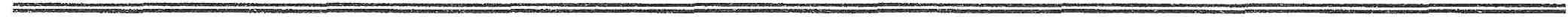 ПРОЕКТ Р І Ш Е Н Н ЯПро надання дозволу управлінню ЖКГ та будівництва виконавчого комітету Покровської міської ради на передачу майна на баланс МКП «Покровводоканал»____________________________________  	Розглянувши клопотання директора МКП «Покровводоканал» Зуєва А.В. від 06.03.2018 №318/3,  керуючись пунктом 31 статті 26 Закону України «Про місцеве самоврядування в Україні», міська рада  В И Р І Ш И Л А : Надати дозвіл управлінню житлово-комунального господарства та будівництва виконавчого комітету Покровської міської ради (Ребенок В.В.) на передачу  на баланс МКП «Покровводоканал» (Зуєв А.В.) майна, згідно додатку.Начальнику управління ЖКГ та будівництва (Ребенок В.В.) затвердити акти приймання – передачі на засіданні чергової сесії Покровської міської ради.Контроль за виконанням цього рішення покласти на заступника міського голови  Гончарова М.В. та на постійну депутатську комісію з питань благоустрою, житлово-комунального господарства, енергозбереження, транспорту, зв’язку, торгівлі та побутового обслуговування населення          (Міць Л.О).Ребенок В.В., 4-48-43